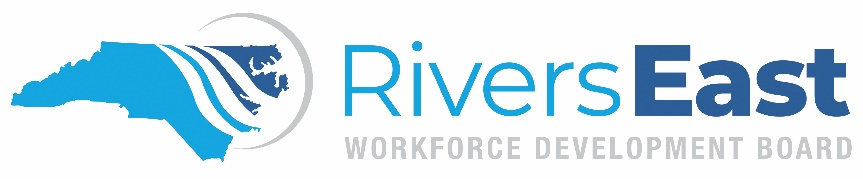 AgendaInclusion CommitteeNovember 30, 2021Time:  3:30 pmLocation:  Zoom 3:30 pm		Call to Order						Larry Donley, ChairDetermination of Quorum					3:35 pm		Old Business						Chair			Approval of September minutes*3:45 pm		New Business						Chair			Goals and Objectives*			Demographics4:30 pm		Adjourn*Item that requires a vote by the CommitteeMission Statement:  The Inclusion Committee’s mission is to develop and nurture our region where everyone can reach their full potential regardless of disability, racial, ethnic, socio-economic, sexual, gender and/or religious diversity. We provide resources that promote equal access and opportunity for all people to achieve a prosperous society, and we advocate for policies that promote diversity and inclusion in the workforce. Our goal is to empower people to remove barriers throughout our region caused by social injustice and inequality. We are committed to the promotion of equality and compassion for all.